PROGRAMA DE PÓS-GRADUAÇÃO STRICTO SENSU EM EDUCAÇÃO E FORMAÇÃO HUMANA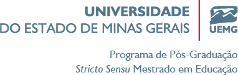 FACULDADE DE EDUCAÇÃOUNIVERSIDADE DO ESTADO DE MINAS GERAISDeclaração de Cumprimento de Pendências de Defesa de DissertaçãoPara os devidos efeitos, informa-se que as alterações determinadas pela banca no dia _____/_____/_________, foram cumpridas adequadamente pela/o aluna/o ______________________________________________________________________________._________________________________________                                                    Prof/a. Dr/a.                                                   Orientador/aBelo Horizonte, ____ de ________________ de 20____.